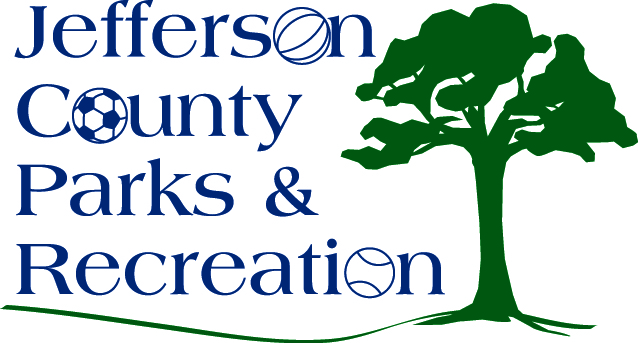 Discussion and review of Draft Master Plan